Clerk: Ms Heather Jones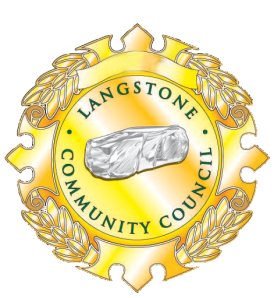 Merlin HouseLangstone Business ParkNewport NP18 2HJTel:	01633 415393email: clerk@langstonecommunitycouncil.org.uk4th September 2019An Ordinary Meeting of Langstone Community Council is to be held on Monday 9th September 2019 at the Kennett Room, Langstone Village Hall, for the purpose of transacting the business set out in the Agenda below.  Committee Meetings will commence at 7pm and the Full Council Meeting will commence immediately following conclusion of the Committee MeetingsMembers of the public are welcome to attend.Heather Jones (Clerk)ORDINARY MEETING AGENDAChairman’s addressApologies - To receive and accept apologiesDeclarations of Interest - To receive and accept declarations of interestPrevious MinutesTo receive and approve minutes of Annual and Ordinary Meetings, including Committee Meetings, held on 8th July 2019To receive and accept the Clerk’s report for appending to the minutesGwent Police (10 minutes) – To receive a report from Gwent Police if presentPublic Participation (15 minutes) - To receive any questions or addresses to the Council from Members of the PublicCity Councillors (15 Minutes)To receive any addresses/updates from City CouncillorsTo discuss Members’ questions for NCC or City CouncillorsFinanceTo accept and approve the Annual Return following external audit with no comments.To resolve to accept quote to resurface the remaining part of the entrance path from A48 to Centenary Field (£1350)To resolve to accept quote to install bench on Llandevaud Common (£240)To resolve to request ICT set up accessibility statement on website (£85)To authorise the purchase of 100 poppy crosses from the Royal British Legion (£150)To authorise low priority repairs to Centenary Field equipmentEvents To plan:Representatives / Reports – To allocate roles re Neighbourhood Watch, To receive a report or update on:One Voice Wales (CB)Langstone Primary School (CB)Planters (CB)Langstone Village Hall Trustees (HB)Newport City Council Liaison (HJ/HB)One Newport – Public Service Boards (JF)Neighbourhood Police Liaison (HB)Community Speedwatch / Road safety (HB/MG) Neighbourhood Watch (?)Environment - Litter, dog-fouling (HB) Play parks (HD)Training / Conferences To note that the Chairman will attend Magor-With-Undy’s re-dedication of their war memorial on 21st September. (Open to the public)To note training received:17/07/19 - Making Effective Grant Applications, Usk (Clerk & J Ford)To note planned attendance on training courses:23/10/19 - Social Media Training for Volunteers, Newport CentreTo identify any further training required by Clerk or CouncillorsTo note that the Clerk has requested training on Declarations of Interests from the Monitoring Officer for all Newport CC Clerks Items for inclusion in next Agenda – (form to be submitted)Date of next meeting – 14th October 2019PLANNING COMMITTEE AGENDAApologies - To receive any apologiesDeclarations of Interest - To receive and accept any declarations of interest.Planning applicationsTo note planning applications dealt with by the Clerk using delegated authority To consider the following planning applications:To consider any Planning Applications received after the Agenda was published to be dealt with by the Clerk under delegated authorityAll application details can be viewed online at http://planning.newport.gov.uk/swift/apas/run/wphappcriteria.display Enter the reference number in the Application Reference box.  Eg. 19/1234Click the View Documents tab then “View Documents” text.  Click to download desired documentsFINANCE & DEVELOPMENT COMMITTEE AGENDATo receive and accept any apologiesTo receive and accept any declarations of interestTo accept accounts for July and August 2019:Receipts/Payments listingMonthly bank statements and reconciliation To note and approve payments made:To authorise payments:To sign bank mandate to remove J Lloyd as bank signatory.21 Sept Tribute Night (Mayor)11 OctoberRoad Safety ConferenceRefApplicationAddressResponse19/0800Erection of ground floor extension, first floor extension and conversion of dwelling to 3no. Residential apartments (resubmission of 18/0933)Greylands, Chepstow Road, Newport, NP18 2LUObjection: Reiterated objections on CONEX  18/0933 - Traffic turning within the parking space.  Setting a precedent.RefApplicationAddressOutcome19/0707Erection of a two storey side extension to existing garage, installation of dormers and other external alterations and conversion to annex for occupation by family memberBrookland, Hendrew Lane, Llandevaud, Newport, NP18 2AB19/0769Two storey extension to rear and second storey extension to front over garage30, Blossom Close, Langstone, Newport, NP18 2LT19/0867Conversion of garage into habitable room1, Bailey Crescent, Langstone, Newport, NP18 2BL190881Proposed garage conversion and single storey rear extension 23, The Nurseries, Langstone, Newport, NP18 2NTUnity Trust Current AccountUnity Trust Current AccountUnity Trust Current AccountOpening Balance1st July 201960,396.72Closing Balance31st July 201956,516.00Closing Balance31st Aug 201952,544.84MethodDatePayeeDescriptionAmountDD28/07/19RombourneOffice rent647.08DD09/08/19Lloyds Corporate CardPC & printer cable505.94SO12/08/19Microshade VSMCitrix Hosting57.5430026321/08/19S J HainesFence repairs1,080.0030026421/08/19Sign Shop NewportSign for Centenary Field (deposit)89.50SO28/08/19H K JonesSalary1680.6028/08/19Torfaen BCPension1680.6009/08/19HMRCTax & NIC1680.60DD29/08/19RombourneOffice rent647.08MethodPayeeDescriptionAmountDDLloyds Corporate CardVarious109.02BACSCllr J FordMileage13.50BACSH K JonesMileage106.87BACSOne Voice WalesTraining courses120.00SOMicroshade VSMCitrix Hosting57.54300265Blinds by DesignLVH roller blinds1,228.00300266Fit My FloorLVH flooring in Kennett Room1,100.00SOH K JonesSalary1680.60SOTorfaen BCPension1680.60SOHMRCTax & NIC1680.60